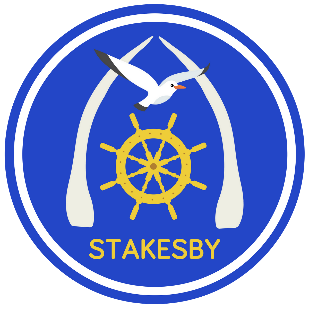 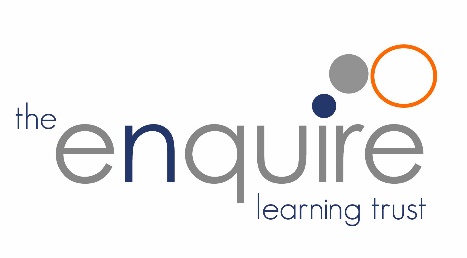 STAKESBY PRIMARY ACADEMY 											THE ENQUIRE LEARNING TRUSTPERSON SPECIFICATION FOR:		Academy Business ManagerGRADE:					Band 9  Scale Point 25-28CRITERIAESSENTIALDESIRABLEASSESSMENTQualifications & TrainingNVQ Level 4, degree, CSBM or equivalent qualification in a relevant disciplineKnowledge of relevant legislation / statute / regulations Evidence of own continuous professional developmentDSBMApplication formCertificatesInterviewExperienceExtensive experience working in a school or business environment at a management levelExperience of working successfully and cooperatively as part of a teamExperience of budget management and financial administration Experience of managing Health and SafetyExperience in using Sage and Orovia Budget SoftwareApplication formReferenceInterviewSkills & AbilitiesProven ability to manage a team effectivelyProven ability to use Microsoft packages and interrogate databases to produce management information, reports and statistical informationAbility to exploit the potential of ICTDeveloped persuasive, motivational, negotiating and influencing skills Ability to respond to sensitive issues with tact, diplomacy and professionalismAbility to build and sustain effective working relationshipsActively contribute to a happy, safe & supportive environmentAbility to display excellent attention to detail and work creatively / innovatively Sound numeracy & literacy skillsProven ability to interpret legislation / statute / regulations in order to advise on and contribute to the development of policies and proceduresAbility to implement new policies and procedures successfullyProven success as a leaderApplication formReferenceInterviewOther RequirementsPositive and enthusiastic attitude towards pupils and parentsCommitment to the school’s Safeguarding PolicyProven ability to respond to internal and external pressures of the job including complex / sensitive issuesProven ability of ensuring that deadlines are met and work is prioritised accordinglyProven ability of dealing with unexpected problems or situations independentlyFlexibility in response to business needsA commitment to further own professional development Evidence of own continuous personal developmentApplication formReferenceInterviewEqual opportunitiesCommitment to Equality and Diversity and the ability to recognise and respond appropriately to the needs of different pupilsKnowledge of equality and diversity legislation and best practice approachesApplication formInterview